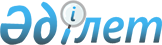 "Электр энергиясына шекті тарифтерді бекіту туралы" Қазақстан Республикасы Энергетика министрінің 2018 жылғы 14 желтоқсандағы № 514 бұйрығына өзгеріс енгізу туралыҚазақстан Республикасы Энергетика министрінің 2022 жылғы 30 маусымдағы № 226 бұйрығы. Қазақстан Республикасының Әділет министрлігінде 2022 жылғы 30 маусымда № 28658 болып тіркелді
      ЗҚАИ-ның ескертпесі!
      Осы бұйрық 01.07.2022 бастап қолданысқа енгізіледі
      БҰЙЫРАМЫН:
      1. "Электр энергиясына шекті тарифтерді бекіту туралы" Қазақстан Республикасы Энергетика министрінің 2018 жылғы 14 желтоқсандағы № 514 бұйрығына (Нормативтік құқықтық актілерді мемлекеттік тіркеу тізілімінде № 17956 болып тіркелген) мынадай өзгеріс енгізілсін:
      көрсетілген бұйрықпен бекітілген Электр энергиясына шекті тарифтер осы бұйрыққа қосымшаға сәйкес жаңа редакцияда жазылсын.
      2. Қазақстан Республикасы Энергетика министрлігінің Электр энергетикасын дамыту департаменті Қазақстан Республикасының заңнамасында белгіленген тәртіппен:
      1) осы бұйрықты Қазақстан Республикасының Әділет министрлігінде мемлекеттік тіркеуді;
      2) осы бұйрықты Қазақстан Республикасы Энергетика министрлігінің интернет-ресурсында орналастыруды;
      3) осы бұйрықты Қазақстан Республикасының Әділет министрлігінде мемлекеттік тіркегеннен кейін он жұмыс күні ішінде Қазақстан Республикасы Энергетика министрлігінің Заң қызметі департаментіне осы тармақтың 1) және 2) тармақшаларында көзделген іс-шаралардың орындалғаны туралы мәліметтерді ұсынуды қамтамасыз етсін.
      3. Осы бұйрықтың орындалуын бақылау жетекшілік ететін Қазақстан Республикасының энергетика вице-министріне жүктелсін.
      4. Осы бұйрық 2022 жылғы 1 шілдеден бастап қолданысқа енгізіледі және ресми жариялануға тиіс. Электр энергиясына шекті тарифтер
					© 2012. Қазақстан Республикасы Әділет министрлігінің «Қазақстан Республикасының Заңнама және құқықтық ақпарат институты» ШЖҚ РМК
				
      Қазақстан Республикасы Энергетика министрі 

Б. Акчулаков
Қазақстан Республикасы
Энергетика министрі
2022 жылғы 30 маусымдағы
№ 226 Бұйрығына
қосымшаҚазақстан Республикасы
Энергетика министрінің
2018 жылғы 14 желтоқсандағы
№ 514 бұйрығымен
бекітілгентеңге/кВтсағ
№ р/т
Электр энергиясын сататын энергия өндіруші ұйымдар тобы
Жылдар бойынша электр энергиясына шекті тарифтер
Жылдар бойынша электр энергиясына шекті тарифтер
Жылдар бойынша электр энергиясына шекті тарифтер
Жылдар бойынша электр энергиясына шекті тарифтер
Жылдар бойынша электр энергиясына шекті тарифтер
Жылдар бойынша электр энергиясына шекті тарифтер
Жылдар бойынша электр энергиясына шекті тарифтер
№ р/т
Электр энергиясын сататын энергия өндіруші ұйымдар тобы
2019 жыл
2020 жыл
2021 жыл
2022 жыл
2023 жыл
2024 жыл
2025 жыл
1
1-топ
5,76
5,80
5,90
5,90
5,90
5,90
5,90
2
2-топ
4,50
5,55
5,59
6,17
6,17
6,17
6,17
3
3-топ
7,73
9,13
8,59
8,59
8,59
8,59
8,59
4
4-топ
5,83
7,50
7,91
8,78
8,78
8,78
8,78
5
5-топ
8,10
9,10
10,45
11,32
11,32
11,32
11,32
6
6-топ
6,70
7,91
8,78
9,86
9,86
9,86
9,86
7
7-топ
6,44
7,72
8,48
9,45
9,45
9,45
9,45
8
8-топ
6,70
8,38
9,44
10,90
10,90
10,90
10,90
9
9-топ
5,06
6,17
6,70
7,19
7,19
7,19
7,19
10
10-топ
6,60
8,29
9,49
10,67
10,67
10,67
10,67
11
11-топ
7,00
7,00
6,77
6,77
6,77
6,77
6,77
12
12-топ
4,03
4,80
4,93
5,39
5,39
5,39
5,39
13
13-топ
8,42
10,39
12,02
13,52
13,52
13,52
13,52
14
14- топ
7,80
10,10
12,68
13,93
13,93
13,93
13,93
15
15-топ
8,20
9,50
10,70
11,41
11,41
11,41
11,41
16
16-топ
7,57
8,86
10,53
10,53
10,53
10,53
10,53
17
17-топ
10,20
11,78
11,97
12,98
12,98
12,98
12,98
18
18-топ
8,00
9,95
11,66
12,12
12,12
12,12
12,12
19
19-топ
6,30
6,30
5,76
6,36
6,36
6,36
6,36
20
20-топ
6,82
8,48
13,24
14,49
14,49
14,49
14,49
21
21-топ
6,54
8,10
8,10
8,86
8,86
8,86
8,86
22
22-топ
7,30
7,30
7,07
7,07
7,07
7,07
7,07
23
23-топ
6,40
8,67
8,44
8,44
8,44
8,44
8,44
24
24-топ
6,33
7,61
7,28
7,28
7,28
7,28
7,28
25
25-топ
6,57
9,47
8,89
9,82
9,82
9,82
9,82
26
26-топ
8,70
10,30
10,23
11,19
11,19
11,19
11,19
27
27-топ
12,12
13,10
13,04
14,87
14,87
14,87
14,87
28
28-топ
8,95
10,02
11,44
11,44
11,44
11,44
11,44
29
29-топ
10,55
11,81
11,43
11,97
11,97
11,97
11,97
30
30-топ
7,60
7,60
7,60
7,60
7,60
7,60
7,60
31
31-топ
8,94
10,40
12,44
12,44
12,44
12,44
12,44
32
32-топ
1,10
1,10
1,46
1,46
1,46
1,46
1,46
33
33-топ
2,43
3,44
2,85
3,20
3,20
3,20
3,20
34
34-топ
1,86
2,59
2,14
2,40
2,40
2,40
2,40
35
35-топ
8,72
8,10
8,77
9,82
9,82
9,82
9,82
36
36-топ
12,02
12,02
10,90
11,71
11,71
11,71
11,71
37
37-топ
8,78
10,80
13,05
13,05
13,05
13,05
13,05
38
38-топ
13,68
15,46
15,04
15,04
15,04
15,04
15,04
39
39-топ
10,02
11,30
12,34
12,34
12,34
12,34
12,34
40
40-топ
9,24
11,30
11,58
11,58
11,58
11,58
11,58
41
41-топ
8,76
8,76
8,53
8,53
8,53
8,53
8,53
42
42-топ
11,38
12,78
12,35
12,35
12,35
12,35
12,35
43
43-топ
7,00
7,00
7,48
7,48
7,48
7,48
7,48
44
44-топ
7,39
7,39
7,16
8,05
8,05
8,05
8,05
45
45-топ
-
12,10
10,67
10,67
10,67
10,67
10,67
46
46-топ
-
-
16,92
16,92
16,92
16,92
16,92
47
47-топ
-
-
10,17
10,17
10,17
10,17
10,17